Guided Notes:  Properties of WaterGuided Notes:  Properties of WaterBrainstorm:  List 5 things you know about water.  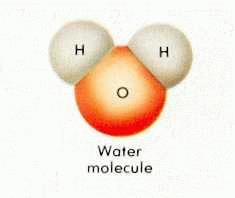 What is water?  H2O…this means 1 molecule of water contains ________ atoms of Hydrogen and ________ atom of Oxygen.Water covers ________ of the Earth’s surface and makes up ________ of all living cells!!Atomic Structure of Water 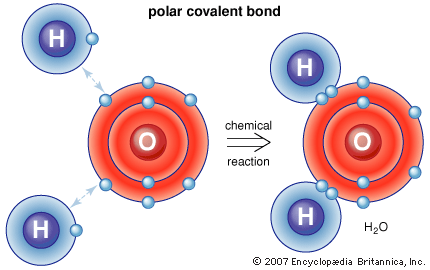 Each Hydrogen atom is held onto the Oxygen atom by a _________________________________.Using the diagram below, complete the table to the right.  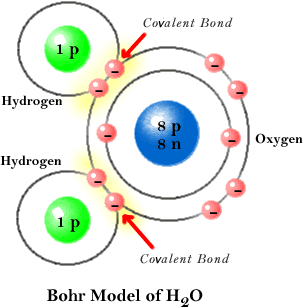 What is a Chemical Bond?  List 4 Types of Chemical Bonds 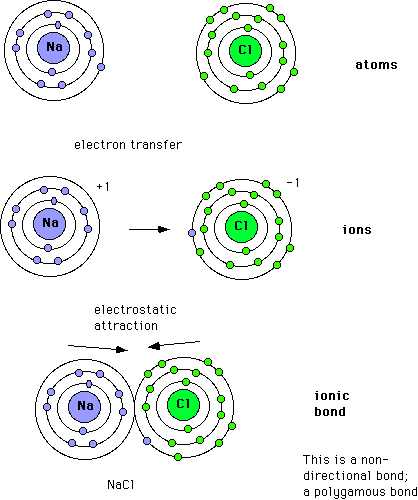 IONIC BONDING An ionic bond forms when 1 or more _______________ are _______________ from one atom to another. If a molecule has more protons than electrons, it carries an overall _______________ charge.If a molecule has more electrons than protons, it carries an overall _______________ charge.Example:  COVALENT BONDINGA covalent bond forms when _______________ are _______________ between atoms, NOT transferred, the resulting structure is called a _______________.Example:    POLAR COVALENT BONDING 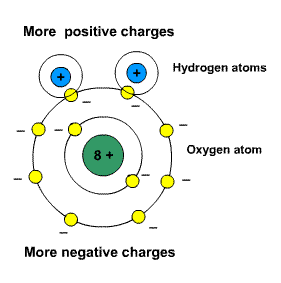 Polar covalent bonds form when sharing occurs in an _______________ manner, the result is a molecule with no net charge.Opposite ends of the molecule are partially ________ and partially ________, depending on the distribution of _______________.Example: Good to know…_______________ bonds are stronger than _______________ bonds.Covalent bonds do not _______________ in water.Dissociate means…HYDROGEN BOND 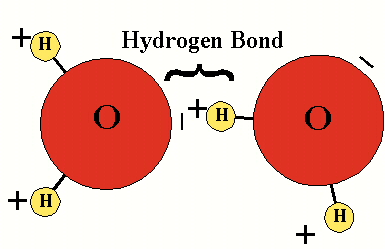 A hydrogen bond forms…Easy to break Key Point:  The numerous special properties of water are made possible by its ability to form multiple H bonds.BRAIN POP ACTIVITYBRAIN POP ACTIVITY Draw and label a molecule of water.  What is one effect of water’s “stickiness,” or cohesion?   The salt that forms in ocean water.The surface tension that forms on lakes/ponds.The waves you see in lakes & oceans.The currents that form in streams & rivers.   What might happen if water did not have a slight (+) charge on one end & a slight (-) charge on the other?  Water would not be able to freeze or boil.Water would be neither “hard” nor “soft”.Water molecules would not clump into droplets.Only saltwater could exist on Earth. In the movie, Tim says that water’s versatility allows for chemical reactions vital to life.  What does this mean? Water has many uses & applications.Water can be found in many places on Earth.Water can exist as a solid, liquid, or gas.Water often contains many chemicals.Water is known as the “universal solvent.”  What is the best synonym for “solvent”? A substance that dissolves other substances.A substance that exists as a liquid at room temperature.A substance that is found almost anywhere on Earth.A substance that is necessary for life.   If you weigh 100kg, how much would you weigh if all water was removed from your body?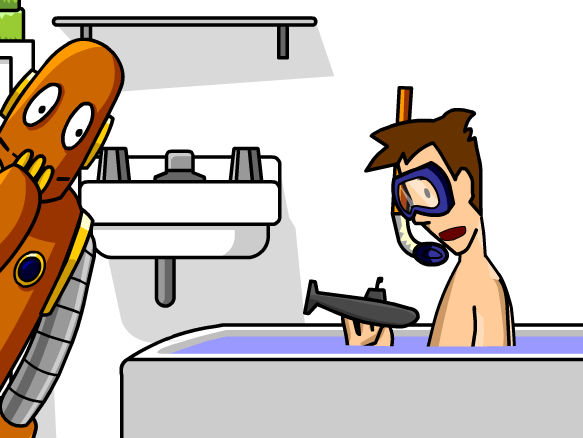  65kg45kg50kg35kg 